Date:26 January, 2012REPORT OF THE WRC-12 AGENDA ITEM COORDINATOR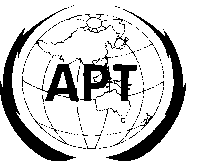 ASIA-PACIFIC TELECOMMUNITYAPT Coordination Meetings During RA-12 and WRC-12APT Coordination Meetings During RA-12 and WRC-12Agenda Item No.:1.6Name of the Coordinator ( with Email): Haiyan Zhang (hyzhang@bao.ac.cn)Issues:to review No. 5.565 of the Radio Regulations in order to update the spectrum use by the passive services between 275 GHz and 3 000 GHz, in accordance with Resolution 950 (Rev.WRC-07), and to consider possible procedures for free-space optical-links, taking into account the results of ITU-R studies, in accordance with Resolution 955 (WRC-07);APT Proposals:Agenda item 1.6 (Resolution 950 (Rev.WRC-07)):APT Members support the single Method in the CPM Report to WRC-12.Agenda item 1.6 (Resolution 955 (WRC-07)) :APT Members support no changes to the Radio Regulations for free-space optical systems, and Resolution 955 (WRC-07) should be suppressed. Status of the APT Proposals:WRC12 has received fourteen proposals. The sub working group on this item met once on Monday. Due to the consistent opinions of the input documents, the temporary document No. 27 has been developed, which is consistent with the APT proposal. On this Tuesday, this temporary file had been agreed by the Working group 5A meeting, and named as the contribution document No. 161. Yesterday morning, this document had been approved by Committee 5. Issues to be discussed at the Coordination Meeting:NoneComments/Remarks by the Coordinator:All input documents have the similar opinions on AI 1.6 except some small editorial revision. 